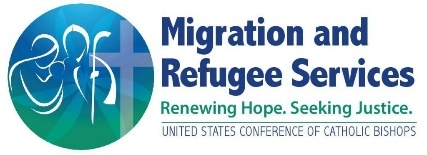 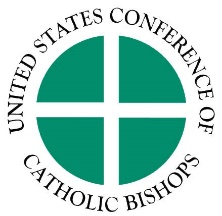 APA Walk-In Approval Process (rev.11/10/2021)Effective immediately, Afghans granted humanitarian parole into the United States on or after August 15th, 2021 who do not travel to their final destination on an IOM-booked flight may request APA benefits after arrival.Eligible individuals must request APA benefits within 90 days of departing a Safe Haven (or within 90 days of being granted parole for those who did not reside on a Safe Haven). Resettlement staff should strongly encourage and counsel APA beneficiaries to ensure that they are in compliance with the conditions of their parole, including ensuring they receive all required vaccinations and medical screenings if they were not completed at a Safe Haven (see the sample template for walk-ins attachment as a resource). Eligibility Verification ProcessResettlement staff should send an encrypted email to: APA_walkins@usccb.org If you have the Hummingbird case number for the case – the email should include:Affiliate name/city/WRAPS code (e.g., USCCB, Washington DC, DCUSCC08)The Hummingbird Case NumberCase SizeThe names of each client on the case (First Name Last Name) – If there is an attached parolee minor (APM) on the case, please highlight this in the email to USCCB.Attach legible copies of all members’ I-94 documents (or other identity documentation confirming APA eligibility, if I-94s are not available)Example:	HB-1234567		1. Ahmad Zain		2. Bibi HussainIf you do NOT have the Hummingbird case number for the case – you should include the following information *for each member of the case*:Hummingbird Case Number: (Missing, N/A)Affiliate name/city/WRAPS code (e.g., USCCB, Washington DC, DCUSCC08)Case SizeFirst name and Last name in that order (no commas)Date of birth Date of EntryPort of EntryIdentifying document numbers: A# and/or passport number (Tazkirah number only if there is no A# or passport number) NOTE: the I-94 record number is not the A numberIf a family group, identify all members by full name and relationship to PA If there is an attached parolee minor (APM) on the case, please highlight this in the email to USCCB.Attach legible copies of all members’ I-94 documents (or other identity documentation confirming APA eligibility, if I-94s are not available)Documentation that the individual was granted parole is indicated on the I-94 by the class of admission OAR and is valid for two years. Some parolees who arrived after August 20th, 2021 may also have a passport containing a CBP stamp with OAR written within it, a picture of which may also be submitted. If the individual does not have a paper copy of their I-94, an electronic copy may be accessed online. If the individual does not have a passport, they may be able to access their I-94 by using their alien registration number or wristband number in the passport number field. Instructions on accessing and printing the I-94 can be found here: https://i94.cbp.dhs.gov/I94Note also that individuals processed at a Safe Haven may have a paper copy of their SF-600, which contains an A number at the top, although this is not always provided. In heavily impacted locations where individual communications with applicants may be constrained, resettlement agency affiliates should identify a functional way to clearly communicate walk-in procedures. This may include posting information on a website and/or in a printed handout. Affiliates in such impacted locations may also consider coordinating set days and times to process walk-ins.APA Service Period for Walk-InsNormally, the APA service period begins the date of arrival at the final destination. For walk-in cases, the date of assurance (approval by PRM for walk-in benefits) marks the initiation of APA service provision.Conditions of ParoleIn order to abide by the conditions of their parole, individuals must:Receive certain vaccines and a tuberculosis test (if they were not received at a   Safe Haven), and (2)	Notify USCIS of any new address within ten days of moving. If an Afghan parolee bypasses the government run locations (Safe Havens) where vaccines are provided, that parolee must report their compliance with the conditions of parole by attesting to the information at the following webpage: https://www.uscis.gov/vaccination-status.    If Afghan parolees need vaccines or TB screenings, resettlement staff may need to assist them in locating facilities where they can obtain them. A sample template is included as a handout for local affiliates for this purpose. Individuals who did not file form I-765 at a Safe Haven will need assistance to do so as soon as possible after arrival.Immigration Status Parole is not a legal immigration status and does not provide a path to legal immigration status.  Parolees should be advised that they must take additional steps to ensure they remain legally present in the United States after their two-year authorized period of parole has ended.  If the parolee believes that they have suffered persecution or will suffer persecution if they return to Afghanistan, they should file form I-589, Application for Asylum and Withholding of Removal.  Filing for asylum can be a lengthy process and should be started soon after arrival.  